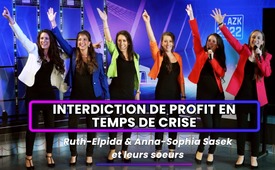 18ème AZK - ♫ Interdiction de profit en temps de crise ♫(Ruth E.Sasek)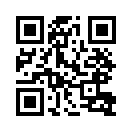 Qui profite des guerres ? Qui profite des pandémies mondiales, des crises économiques et de la crise climatique mondiale ? Ensemble, nous exigeons l'interdiction des profits en temps de crise, lorsque des peuples sont en détresse ! Plus personne ne doit tirer profit de la crise. Qui sait, une crise mondiale pourrait peut-être alors soudainement prendre fin !Ensemble, nous exigeons : Interdiction du profit de crise !
En temps de détresse des peuples
nous exigeons l'interdiction du profit !
Lorsque l'argent règne, 
que la corruption domine, 
mettons fin à la crise
par l'interdiction du profit !

Interdiction du profit de crise, interdiction du profit de crise,
Interdiction du profit  de crise, interdiction du profit - hey !
Personne ne doit s'enrichir,
s'enrichir de la crise,
personne ne doit s'enrichir !

Tout cela ne commence-t-il pas à te sembler
 un peu bizarre ?
Tu n'as pas les mêmes questions ?
Viens, on va les poser en chœur : 
Qui profite des guerres ?
Qui profite des crises économiques ?
Qui profite des pandémies mondiales ?
Et des crises climatiques mondiales ? - Hey !

Ensemble, nous exigeons : Interdiction du profit de crises !
En temps de détresse des peuples
nous exigeons l'interdiction du profit !
Lorsque l'argent règne,
que la corruption domine,
mettons fin à la crise
par l'interdiction du profit !

Vous feriez mieux de venir à la lumière maintenant,
car le tribunal populaire
vous demandera des comptes !
Ensemble, nous exigeons : Interdiction du profit de crise !
Ensemble... Oui, oui - hey !
Rien ne va plus ici !
Il vaut mieux venir à la lumière  maintenant,
car le tribunal populaire
vous demandera des comptes.

Ensemble, nous exigeons : Interdiction du profit de crise !
En temps de détresse des peuples
nous exigeons l'interdiction du profit !
Lorsque l'argent règne,
que la corruption domine,
mettons fin à la crise
par l'interdiction du profit !

Interdiction du profit de crise, interdiction du profit de crise,
Interdiction du profit de crise, interdiction du profit - hey !
Personne ne doit s'enrichir,
s'enrichir de la crise,
personne ne doit s'enrichir !

Ooohhh, ohhh, 
ooooh, ooooh,
ooooh, ooh, 
aaaaah, aaaaahhh ! 

Ooohhh, ohhh, 
ooooh, ooooh,
ooooh, ooh, 
aaaaah, aaaaahhh !

Interdiction du profit de crise, interdiction du profit de crise,
Interdiction du profit  des crise, interdiction du profit - hey !
Personne ne doit s'enrichir,
s'enrichir de la crise,
personne ne doit s'enrichir !

Oui, oui – hey !
Rien ne va ici !
Vous feriez mieux de venir à la lumière maintenant,
car le tribunal populaire
vous demandera des comptes !

Oui, oui – hey !
Rien ne va ici !de r-e.sSources:--Cela pourrait aussi vous intéresser:#AZK18-fr - 18ème AZK - www.kla.tv/AZK18-fr

#ProfitDeCrise - Profit de crise - www.kla.tv/ProfitDeCrise

#Hits-fr - Les hits de Kla.TV - www.kla.tv/Hits-frKla.TV – Des nouvelles alternatives... libres – indépendantes – non censurées...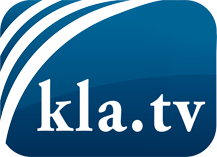 ce que les médias ne devraient pas dissimuler...peu entendu, du peuple pour le peuple...des informations régulières sur www.kla.tv/frÇa vaut la peine de rester avec nous! Vous pouvez vous abonner gratuitement à notre newsletter: www.kla.tv/abo-frAvis de sécurité:Les contre voix sont malheureusement de plus en plus censurées et réprimées. Tant que nous ne nous orientons pas en fonction des intérêts et des idéologies de la système presse, nous devons toujours nous attendre à ce que des prétextes soient recherchés pour bloquer ou supprimer Kla.TV.Alors mettez-vous dès aujourd’hui en réseau en dehors d’internet!
Cliquez ici: www.kla.tv/vernetzung&lang=frLicence:    Licence Creative Commons avec attribution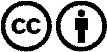 Il est permis de diffuser et d’utiliser notre matériel avec l’attribution! Toutefois, le matériel ne peut pas être utilisé hors contexte.
Cependant pour les institutions financées avec la redevance audio-visuelle, ceci n’est autorisé qu’avec notre accord. Des infractions peuvent entraîner des poursuites.